
Job & Career Connections Newsletter Winter Edition 1 – 2024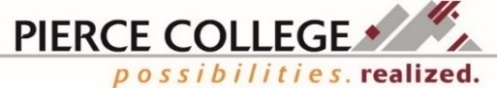 We are your Career Center, open to students, alumni, staff, faculty, and community for staff assisted and self-directed services. We are currently serving individuals remotely and in person at Fort Steilacoom and Puyallup. We continue to be available by email or phone. Staff Directory information located on the last page.HYPE (Helping You Prepare for Employment) EVENTSProfessional Development Lunch & Learn Workshops Join current and former Pierce College student staff to learn about what campus jobs entail, workshops on building a resume or cover letter, and how to develop job skills. This lunch and learn is free but registration is required.January 24th, 10am-1pm, Fort Steilacoom – Cascade building 4th floor Performance LoungeJanuary 23rd, 10am – 1pm, Puyallup – College Center 1st floor Cafeteria Multipurpose rooms.
Reserve your spot at https://www.pierce.ctc.edu/hype Winter On Campus Job FairsConsidering a student job or simply curious what a job fair entails? Join us to visit with campus departments to learn about their hourly, work study, and volunteer positions or simply learn more about that department. Attendance is free and many departments may be offering interviews and applications on the spot. If you are interested in a job, things departments may ask you about are your career goals, skills, availability and any questions you may have for them.

February 7th, 10am – 1pm, Fort Steilacoom – Cascade building 3rd floor Welcome CenterFebruary 8th, 10am – 1pm, Puyallup – College Center 2nd floor  Event details at www.joinhandshake.comNeed a resume or not sure what to expect during a job fair? Contact Job & Career Connections! Staff are available during walk-ins from 8am to 11am and by appointment in the afternoons both in person and remote to review your resume or help you build one. Employer of the Day!Seattle PD - Tuesday, January 30th 10:00am-1:00pmFort Steilacoom Campus Job & Career Connections, Cascade Building 3rd floor
The Seattle Police Department (SPD) will be on campus to talk with students about careers and positions within the SPD, how to apply, ways to prepare now, and answer questions about working in the criminal justice and safety profession.Wild Waves Theme & Water Park – Wednesday, March 6th 10:00am-1:00pmPuyallup Campus, College Center Building 2nd floor
Looking for a summer job? Wild Waves Theme & Water Park hiring managers will be available to answer questions about the positions and how to apply with the possibility to apply for most positions on the spot. Positions include ride operations, food and beverage, retail, lifeguarding, and more.Career Boost Into AccountingFebruary 29th 3pm – 4pm Hosted by Pierce College and CareerTEAM, a Career Boost session features a training provider, employer, and community supports to help someone start a new career! Learn what certificate and degree options are available, how long it may take to complete them, funding resources, and how Pierce College and WIOA may be able to support with coaching and wrap-around supports. Open to all students, alumni, staff and the public. Contact Job & Career Connections if interested.New MDC Collocated Staff at Pierce CollegeMetropolitan Development Council (MDC) is a community-based organization located in downtown Tacoma that serves all of Pierce County. Jonathan Spielmann recently joined MDC and is now collocated with Pierce College. Jonathan can provide education support and assistance for any student or community member with: FAFSA/WASFA applicationsCollege/University applications and admissions, including fees  Referral(s) to other MDC programs and community resources  Identification of a career path (Virtual Job Shadow)  Scholarships  GED Testing including official exams and study material expenses and online account setupFor further information please contact Jonathan Spielmann, Adult Education Advisor, at 253- 722-3429 or jspielmann@pierce.ctc.edu The 24-25 FAFSA & WASFA Applications Are Here!In Washington state there are two different types of applications: FAFSA (Free Application for Federal Student Aid) if you are a U.S. citizen or eligible non-citizen www.fafsa.gov  WASFA (WA Application for State Financial Aid) if not eligible to complete a FAFSA due to immigration status, defaulted student loans or other situations with federal aid www.wsac.wa.gov/wasfa Both require income and tax return information (if applicable) from 2022 from both student and possibly parent, depending on dependency status. Concerned about the changes to the 24-25 FAFSA? Jonathan can help! For further information please contact Jonathan Spielmann, Adult Education Advisor, at 253- 722-3429 or jspielmann@pierce.ctc.edu Funding Eligibility: Start Next Quarter www.startnextquarter.org, is a quick survey that identifies possible funding sources for degrees or certificates. 
Jobs, Work Study, & Internships: https://pierce.joinhandshake.comNeed Help?  Find campus and community resources online through the Pierce Advocacy and Resource Connections (PARC) website: https://www.pierce.ctc.edu/help  This resource is open to all students, alumni, staff, faculty, and community members.  Have a question? Email us at JCC@pierce.ctc.edu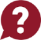 FS (Fort Steilacoom) Welcome Center, Cascade bldg. 3rd fl.PY (Puyallup) Student Success Center, Gaspard Administration bldg., ADM 106In-person and remote service available Monday – Friday from 8am to 11am for walk-ins or afternoon by appointment.Workforce Staff DirectoryDiana Baker, Job & Career Connections/Worker Retraining Manager dbaker@pierce.ctc.edu  253-912-3641Adriana Tsapralis, BFET/WorkFirst Manager atsapralis@pierce.ctc.edu 253-912-2270Roxanne Cassidy, Opportunity Grant Coordinator rcassidy@pierce.ctc.edu 253-840-8329 Denise Green, Workforce Coordinator dgreen@pierce.ctc.edu 253-864-3385Jeong Hinton, Military Navigator, JHinton@pierce.ctc.edu, 253-964-6289Mindy Mason, Workforce Coordinator mmason@pierce.ctc.edu 253-912-3649Kyle Hunter, Metropolitan Development Council (MDC) Housing Co-Located Staff, KHunter@pierce.ctc.edu253-912-2399 ext. 5264Jonathan Spielman, Metropolitan Development Council (MDC) Co-Located Staff, jspielmann@pierce.ctc.edu, 253-772-3429